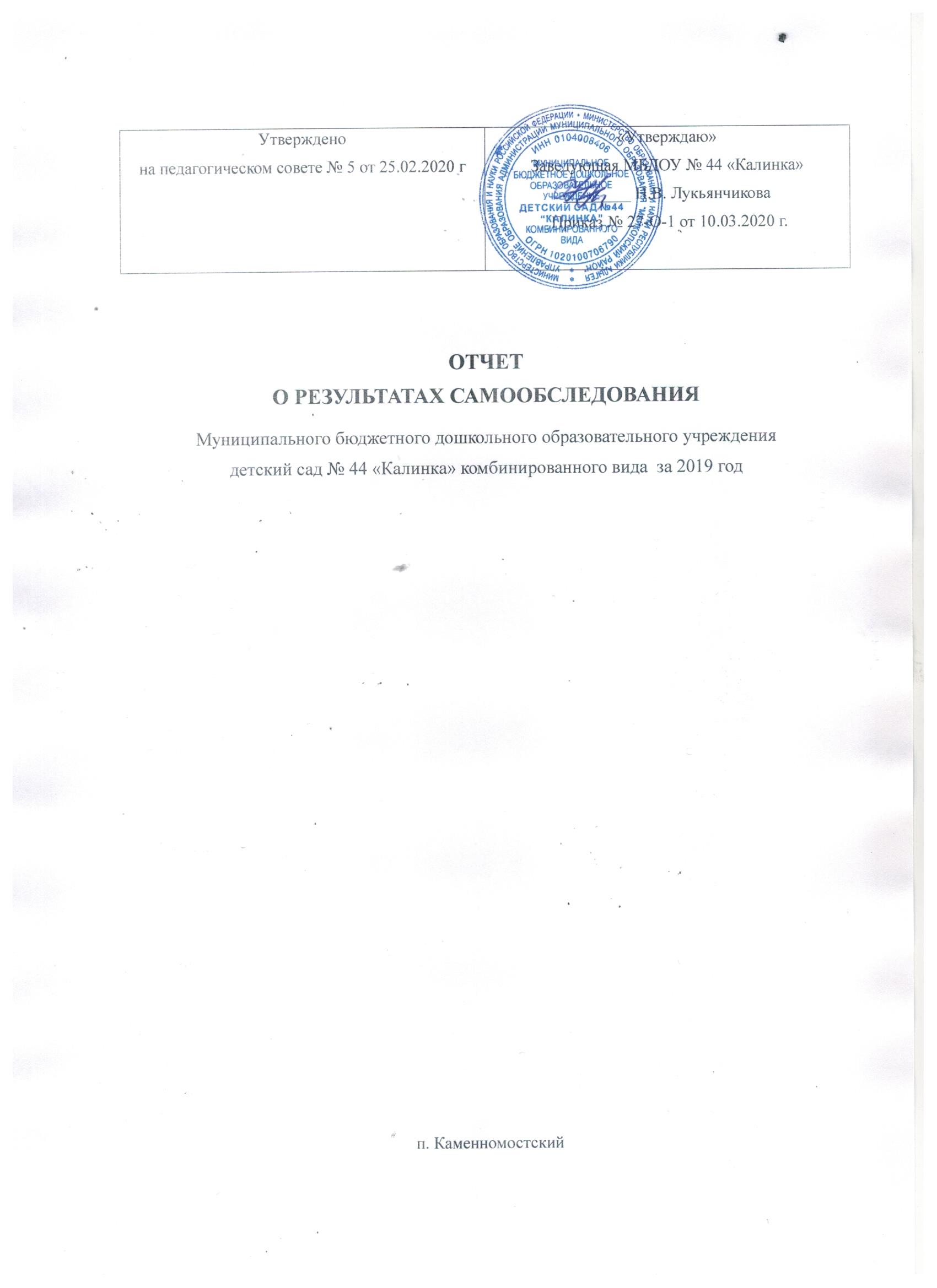 



ОТЧЕТ О РЕЗУЛЬТАТАХ САМООБСЛЕДОВАНИЯ

Муниципального бюджетного дошкольного образовательного учреждения детский сад № 44 «Калинка» комбинированного вида  за 2019 год






















п. КаменномостскийОчёт о результатах проведения самообследования МБДОУ№ 44 «Калинка» за 2019 учебный год  МБДОУ является некоммерческой организацией- муниципальным бюджетным учреждением, имущество которого находится в собственности муниципального образования «Майкопский район» и передано в распоряжение  МБДОУ№ 44 на праве оперативного управления (свидетельство о закреплении имущества №  00104053   от 17.04.2001года    и договора о закреплении имущества Майкопского района от 03.01.2002 года).   .Учредителем МБДОУ № 44 «Калинка» является администрация муниципального образования МО «Майкопский район» в лице органа, осуществляющий управление в сфере образования. Юридический адрес учредителя: пос. Тульский, ул. Советская, 44.  МБДОУ№ 44  является юридическим лицом и имеет право на ведение уставной финансово-хозяйственной деятельности, направленное на осуществление образовательного,  воспитательного процесса, с момента государственной регистрации.Деятельность МБДОУ№ 44 в 2019 учебном году была  направлена на реализацию основных задач дошкольного образования:Задачи МБДОУ на 2019  учебный год:Продолжать работу по реализации эффективных форм оздоровления и физического воспитания дошкольников.Продолжать работу,  направленную на обогащение социального опыта ребенка через реализацию игровых и познавательных проектов.Совершенствование моделей взаимодействия с семьями воспитанников, обеспечивающих единство подходов к воспитанию и образованию дошкольников в соответствии с ФГОС.Организационно-правовая форма МБДОУ- муниципальное бюджетное учреждение.  Детский сад  осуществляет свою образовательную, правовую и хозяйственно-экономическую деятельность в соответствии					с Конституцией РФ, Гражданским кодексом РФ, Законом Российской Федерации «Об образовании»,    образовательной программой, разработанной творческим коллективом педагогов и специалистов  МБДОУ № 44;  законодательными и нормативными актами Российской Федерации и Республики Адыгея  в сфере образования, договором между родителями (законными представителями) и МБДОУдоговорами между поставщиками товаров и услуг. В 2019- году в  МБДОУ № 44функционировали 4 возрастные  группы:Взаимодействие с родителями воспитанниковВзаимодействие с родителями коллектив МБДОУ № 44 «Калинка» строится  на принципе сотрудничества. При этом решаются приоритетные задачи:-повышение педагогической культуры родителей;-приобщение родителей к участию в жизни детского сада;-изучение семьи и установление контактов с ее членами для согласования воспитательных воздействий на ребенка.Для решения этих задач используются различные формы работы:- «Дни открытых дверей»;- групповые родительские собрания, консультации;- проведение совместных мероприятий для детей и родителей;-анкетирование;-наглядная информация;-показ НОД для родителей;-выставки совместных работ;-посещение открытых мероприятий и участие в них;Родители воспитанников в 2019 году принимали активное участие в жизни детского сада: в течение года участвовали в таких мероприятиях как: «Вот как мы умеем», посвященное Дню матери, «Новогодние утренники», Осенние утренники, «Акции по ПДД и ДТ», «Общесадовые конкурсы» и др.  В течение года были проведены общие родительские встречи (в начале и в конце учебного года) и родительские собрания в группах, где родители могли получить ответы на различные вопросы по  воспитанию и образованию дошкольников.В ДОУ работает консультативный пункт для родителей воспитанников неохваченных дошкольным образованием. Специалисты консультативного пункта: заведующий, педагог-психолог, учитель-логопед, руководитель физического воспитания, музыкальный руководитель, старшая медсестра, старший воспитатель Большое внимание ДОУ уделяется изучению образовательных потребностей родителей, их мнений о содержании образовательной работы с детьми. По результатам анкетирования проведенного в 2019 году  уровень удовлетворенности родителей работой детского сада составил 95%.Для поддержки семей в материальном плане в ДОУ действуют федеральные и региональные льготы за посещение детьми детского сада.Льготы устанавливались при подаче документов, оформления приказа УО о наличии и сроках льготы.В прошедшем году родители совместно с детьми были активными участниками выставок и конкурсов детского творчества и акций:- выставка поделок из природного материала «Осень славная пора»;- конкурс поделок «Новогодняя игрушка», «Весенние цветы»;- фотовыставки: «Моя семья» ,  «Мой любимый питомец», «С чего начинается Родина», «Папа, мама, я – спортивная  семья» и др.Вывод: в МДБОУ № 44«Калинка» создаются хорошие условия для удовлетворения запросов родителей детей дошкольного возраста по их воспитанию и обучению, укрепляются партнерские отношения между участниками образовательного процесса. Родители получают информацию о целях и задачах учреждения, имеют возможность обсуждать различные вопросы пребывания ребенка в ДОУ, участвовать в жизнедеятельности детского сада.Посещаемость в 2019  годуВ 2019 году дошкольное учреждение  в основном работало стабильно, за исключением нескольких дней по техническим причинам(профилактические ремонтные работы водоотведения и профилактические электрические работы в п. Каменномостском)   РезультатКадровое обеспечение.Характеристика педагогического коллективаОбразовательный уровеньУровень квалификации Критерий стажа педагоговВозрастные показатели   Все педагоги проходят  курсы повышения квалификации в АРИПК г. Майкопа в соответствии с графиком. Педагоги детского сада постоянно повышают свой профессиональный уровень, проходят тематические курсы, посещают  методические объединения, знакомятся с опытом работы своих коллег и других дошкольных учреждений, делятся своим опытом работы.ОБРАЗОВАТЕЛЬНАЯ ДЕЯТЕЛЬНОСТЬ МБДОУ № 44 «КАЛИНКА» В 2019- учебном годуОбразовательная  деятельность коллектива  МБДОУ№ 44реализуется  в соответствии с годовым планом работы,  Программой воспитания и образования ДОО разработанной коллективом МБДОУ, рабочими программами ,базисным планом, а так же Адаптированными образовательные программы для детей дошкольного возраста с ОВЗ: с тяжелыми речевыми нарушениями (ОНР); с задержкой психического развития (ЗПР); также в ДОУ реализуются индивидуальные адаптированные программы по заключению ПМПК.Задачи, определённые на все возрастные этапы были реализованы, в соответствии с ФГОС.Работая с детьми. педагоги корректировали свои рабочие программы, внедряли и проектировали новые технологии.Подводя итоги усвоения программы, можно сделать общий вывод. Работа проводилась эффективно и качественно.Анализ работы МБДОУ № 44 «Калинка» по выполнению образовательной программы МБДОУ и развитию интегративных качествза 2019 учебный годВ 2019 учебном году образовательная деятельность реализовывалась  по основной общеобразовательной программе дошкольного образования муниципального бюджетного дошкольного образовательного учреждения детский сад № 44 "Калинка»" комбинированного  вида, разработанной   в соответствии с действующими Федеральными государственными требованиями к структуре основной общеобразовательной программы дошкольного образования и примерной основной образовательной программой « От рождения до школы» под редакцией Н. Е. Вераксы, Т. С. Комаровой, М.А. Васильевой , которая состоит из двух частей: обязательной части и части, формируемой участниками образовательного процесса, которая занимает 40% объёма, необходимого для реализации всей Программы.Ведущие цели Программы – создание благоприятных условий для полноценного проживания ребенком дошкольного детства, формирование основ базовой культуры личности, всестороннее развитие психических и физических качеств в соответствии с возрастными и индивидуальными особенностями, подготовка к жизни в современном обществе, к обучению в школе, обеспечение безопасности жизнедеятельности дошкольника.Эти цели осуществлялись  педагогами ДОУ в процессе разнообразных видах детской деятельности: игровой,  коммуникативной, трудовой, познавательно-исследовательской, продуктивной, художественно-творческой, чтения, физкультурно-оздоровительной.Наряду с основной образовательной  программой в ДОУ используются парциальные программы, методики, технологии«Приобщение к истокам русской народной культуры» под ред.О.Л Князева, М.Д. Маханева Программа по физическому воспитанию дошкольников «Физическая культура – дошкольникам» Л.Д. Глазырина. «Основы безопасности детей дошкольного возраста» Р.Б. Стеркина, О.Л.Князева, Н.И.Авдеева.,«Добро пожаловать в экологию» О.А. Воронкевич«Изобразительная деятельность в детском саду» Т.С, Комарова « Изобразительная деятельность в детском саду» И.А, Лыкова«Развитие речи в детском саду» В,В, Гербова« Формирование элементарных математических представлений» И.А.  Помораева, В.А, Позина«Ознакомление дошкольников с окружающим и социальной действительностью» Н.В, Алешина- «Программа коррекционно-развивающей работы» Н.В. Нищева.«Развитие умения управлять собой» Ю.А. Афонькина, О.Е. Борисова,«Развитие эмоциональной отзывчивости и навыков общения у детей 3-7 лет» М.В.Егорова: Журова «Обучение дошкольников грамоте», О. Л. Князева, М. Д. Маханева «Приобщение детей к истокам русской народной культуры», И.А. Лыкова «Изобразительная деятельность в детском саду», М.Ю. Новицкая «Наследие – патриотическое воспитание в детском саду», «Программа обучения и воспитания детей с фонематическим недоразвитием под редакцией Фомичевой Т.Б., С. В. Клюева «Программа эмоционального развития» и другие.Реализуемые программы помогли воспитателям и специалистам ДОУ наиболее полному личностному развитию воспитанников, повысили их информационный уровень и способствовали более широкому применению полученных знаний, умений и навыков в повседневной практической деятельности, через реализацию и расширение творческого потенциала педагогов.В течение года во всех возрастных группах проводились занятия по всем видам деятельности согласно перспективным и календарным планам, базисному учебному плану, сетке НОД. Проводились различные опыты; целевые экскурсии, прогулки в парк, где дети могли закрепить полученные знания и умения на практике, в контакте с природой.Итоги диагностирования на конец 2019 года  показали, что все дети разных возрастных групп справились с программными требованиями. Итоги диагностирования на конец учебного года (май) показали, что все дети разных возрастных групп справились с программными требованиями. Высокий показатель по познавательной активности и овладению знаниями, умениями и навыками имеют 61,5% детей (7%), средний – 33,6% (63,0%), низкий – 4,9%  (30%) детей из общего числа посещающих дошкольное учреждение. По полученным диагностическим данным можно сказать, что программа реализована на 95,1%, что  на 25,1% выше, чем на начало учебного года (70%), но на 1% вышее, чем в прошлом учебном году (94,1%). Это связано с тем, что в течение года дети пропускали посещение детского сада по болезни, отпускам и поступали в ДОУ к концу учебного года новые домашние дети, посещают ДОУ дети с ОВЗ и ребенок-аутист. По результатам анкетирования родителей за 2019 учебный год (муниципальное задание) удовлетворенность родителей работой дошкольного учреждения довольны 95% родителей.В мае 2019 года в массовую школу выпустилось 15 детей. Дети-выпускники были подготовлены к школьному обучению на момент выпуска на достаточном уровне: высокий уровень показали 50% выпускников, средний уровень – 50%детей, низкий уровень – 0% . По психосоциальной зрелости выпускники показали следующие результаты: высокий уровень – 69%, среднезрелый уровень –31%, низкого уровня  и неготовых детей к школьному обучению нет. Так, готовыми к школьному обучению можно считать 100% детей-выпускников.Мониторинг усвоения детьми ООП за 2018 учебный годПо итогам мониторинга можно сделать вывод о том, что во всех возрастных группах прослеживается значительные улучшения показателей в усвоении воспитанниками ДОУ программного материала.Таким образом, проанализировав работу воспитателей всех возрастных групп ДОУ можно сказать, что:I). Воспитатели I младшей группы  Соловьева О.А.  и Елецкая Е.В..  достигли поставленных задач, и добились следующих результатов по основным направлениям, областям программы Социально-коммуникативное развитие: высокий уровень – 65% , средний – 29% , низкий – 6%;Познавательное развитие: высокий уровень – 65% , средний – 29% , низкий – 6%;ФЭМП: высокий – 47%, средний – 47%, низкий – 6%;ФЦКМ: высокий –47%, средний – 47%, низкий – 6%;Речевое развитие: высокий – 35,3%, средний – 58,8%, низкий – 5,9%.Художественно-эстетическое развитие: высокий уровень – 58,9%, средний –35,2%, низкий – 5,9%.Физическое развитие: высокий уровень – 50% , средний – 48,5% , низкий – 1,5%;По данным результатам можно сделать вывод, что общий уровень усвоения программного материала в данной возрастной группе – выше среднего(высокий –51,6%, средний – 41,9%, низкий – 6,5%). Это позволяет увидеть, что дети ясельной группы усвоили программный материал на 93,5%.Адаптационный период: В детский сад поступило 14 детей, из дома. Восемь детей в соответствии возрасту умели самостоятельно есть, раздеваться (снять штаны, носки, обувь) высаживаться на горшок. Легко адаптировались 6 детей, спокойно отходили от мамы, проявляли интерес к окружающему, быстро и легко привыкли к новым условиям, играли со сверстниками. Неустойчивое, раздражительное настроение было у 3 детей. Тяжело шли на контакт со взрослыми и детьми, периодически возвращаясь к плачу. В течении трех месяцев дети постепенно входили в режим детского сада. У малышей стало спокойное, бодрое, веселое настроение в течении дня, адекватное отношение к предложениям взрослых. В период адаптации с детьми играли в игры: «Угощение для кукол», «Погремушка», «Чудесный мешочек». Проводились беседы с родителями: «Первый шаг в детский сад», «Первые часы без мамы», «Ваш ребенок снова радостный». Адаптационный период прошел хорошо, средняя степень адаптированности.В течение года формировались у детей опыт проведения в среде сверстников, воспитывались элементарные навыки вежливого обращения : здороваться, прощаться, употреблять слова «спасибо», «пожалуйста»; формировались элементарные социальные и моральные нормы: навыки организованного поведения в детском саду , дома, на улице, что хорошо и что плохо, сочувствию, расширили представления детей  о семье, ее членах, научились называть свое имя, знакомили с представлениями о родной стране, своем поселке , правилах дорожного движения и пожарной безопасности; сформировали элементарные гигиенические навыки.В следующем учебном году для улучшения результатов работы необходимо уделять формированию  представлений  безопасного поведения в играх, ПДД и пожарной безопасности  как в свободной деятельности, так и в непосредственно- образовательной. Продолжать работу по физическому развитию детей, особенно закаливающим мероприятиям в летний период. Усилить работу  по обогащению словарного запаса. Поощрять самостоятельность и творчество в любом проявлении.II). Дети второй младшей группы (воспитатели Петрова С.В. и Криничная Д.И. .) к концу учебного года при освоении Программы достигли следующих результатов овладения необходимыми навыками и умениями по образовательным областям  2018 уч. год»):Социально-коммуникативное развитие: высокий уровень – 71% (0%) , средний – 21% (75%) , низкий – 8% (25%);Познавательное развитие: высокий уровень – 58% (0%) , средний – 38% (62%) , низкий – 4% (38%);ФЭМП: высокий – 72% (9%), средний – 17% (61%), низкий – 9% (30%).ФЦКМ: высокий – 58% (0%), средний – 38%(62%), низкий – 4% (38%).	Безопасность: высокий уровень – 54% (0%), средний – 42% (58%), низкий уровень – 4% (42%).Речевое развитие: высокий уровень – 79,5% (0%), средний –12,5% (75%) , низкий – 4% (25%).Чтение художественной литературой: высокий – 79% (0%), средний – 50% (50%), низкий – 12,5% (50%).Художественно-эстетическое развитие:высокий – 37,5% (0%), средний – 50% (45%), низкий – 18% (37%).Физическое развитие: высокий уровень – 85% (78%), средний – 13% (20%), низкий уровень – 2% (2%).Таким образом, по диагностическим данным общий уровень усвоения программного материала – вышесреднего (средний уровень – 31,5%(65,5%), высокий –60,4% (0%), низкий – 8,1% (34,5%), т.е. дети средней  группы усвоили программу на 91,9%.В дальнейшей работе больше внимания уделить нетрадиционным методам изобразительной деятельности, проводить больше игр по развитию мелкой моторики, упражнять в раскрашивании, поощрять самостоятельность и творчество в любом проявлении. Добавить дидактические игры с математическим уклоном, особое внимание уделить ориентировке право-лево во всех видах деятельности. Проводить индивидуальные занятия в свободной деятельности по обобщающим понятиям предметов, провести экскурсии на почту, в магазин, парикмахерскую, закрепить профессии. С родителями  детей, у которых есть проблемы в разговорной речи, провести консультации логопеда. Развивать интонационную речь посредством заучивания стихотворений, драмматизации и рассказывания. Продолжить работу по формированию знаний о представлениях животного и растительного мира и взаимодействии с ним, рассматривать необходимые плакаты по ППД и ППБ. Продолжить работу по физическому развитию детей, продолжить закаливающие мероприятия в летний период, не нарушать питьевой режим, другие режимные моменты в ДОУ. В будущем постоянно проводить работу с родителями по профилактике ОРВИ и других заболеваний.III). В старшей группе (Списивцева Н.Н. и Криничная В.И..). к концу учебного года при освоении Программы дети  достигли следующих результатов по образовательным областям Познавательное  развитие:                                         н.у.г.                            к.у.г.Высокий уровень            20%                           55%Средний уровень             50%                           40%Низкий уровень               30%                              5%ФЭМП: высокий – 50% (10%), средний – 30% (35%), низкий – 20% (50%);ФЦКМ: высокий – 55%(20%), средний – 40% ( 50%), низкий – 5%. ( 30%)	Безопасность: высокий – 60% (40%), средний – 35% (30%), низкий – 5 %  ( 30%).Социально-коммуникативное развитие: высокий уровень – 70% (40%), средний – 20% (30%) , низкий –10% (30%);Речевое развитие: высокий – 60% (20%), средний – 35% (55%), низкий – 5% (25%).Чтение художественной литературы: высокий – 59,8%, средний – 35%, низкий – 5%.(25%)Художественно-эстетическое развитие: высокий – 60% (20%), средний – 35% (55%), низкий – 0% (20%).Физическое развитие: : высокий – 61% (25%), средний – 32,5% (44%), низкий – 6,5% (31%).По диагностическим данным можно сделать следующий вывод, что общий уровень усвоения программного материала в данной возрастной группе –  вышесреднего (высокий – 61% (25%), средний – 32,5% (44%), низкий – 6,5% (31%),т.е. дети старшей группы усвоили программу на 93,5%. IV). В подготовительной группе (воспитатели Байбузова Л.И. и  Елецкая Е. В..) дети по результатам мониторинга показали следующие результаты по образовательным областям за 2019годСоциально-коммуникативное развитие:  высокий – 89,5% (5,5%), средний – 10,5% (94,5%), низкий – 0% (0%).Познавательное развитие:высокий – 62% (0%), средний – 38% (54,5%), низкий – 0% (35%).ФЭМП: высокий уровень – 72,5% (3 %), средний – 27,5% (62%), низкий – 5,2% (5,2%).ФЦКМ: высокий – 72,5% (3%), средний – 27,5% (62%), низкий – 5,2% (5,2%).Безопасность: высокий – 44% (0%), средний – 56% (44%), низкий – 0% (35%).Речевое развитие:  высокий – 52% (0%), средний – 48% (48,5%), низкий – 0% (51,5%).Художественно-эстетическое развитие: высокий – 60% (0%), средний – 40% (82,5%), низкий – 0% (17,5%).По диагностическим данным можно сделать следующий вывод, что общий уровень усвоения программного материала в данной возрастной группе – выше-среднего(высокий – 74,5% (31,6%), средний – 25,5% (70%), низкий – 0 % (30%), т.е. дети подготовительной группы усвоили программу на 100%.Музыкальное воспитаниеМузыкальное воспитание детей проводилось под руководством музыкального руководителя Видюковой Т.В.(I младшая и 2 младшая группы) и Лукьянчиковой Н.В.(средне-старшая  и подготовительная  группы). В течение года посредством музыки развивали у детей способность понимать музыкальные произведения разного жанра, развивали звуковысотный, ритмический, тембровый и динамический слух, творческую активность. Продолжалась работа по формированию навыков в пении и движениях под музыку, обучению музыкально- ритмическим   движениям, музыкальному творчеству и импровизациям. Дети хорошо усвоили программный материал. В течение года проводилось много праздников и развлечений, велась фронтальная, подгрупповая и индивидуальная работа по развитию музыкальных способностей детей.К концу учебного года дети показали следующий уровень овладения программным материалом по разделу«Музыка» : высокий уровень – 38%, средний уровень – 60%, низкий уровень – 2%.По нравственно-патриотическому воспитанию. Продолжалась работа по нравственно-патриотическому воспитанию. Была проведена следующая работа в течение года: экскурсии, создание патриотических уголков, проводились беседы, праздники, выставка изделий народного творчества, дети посещали пришкольный краеведческий музей, участвовали в региональном конкурсе рисунков «Зеленая Планета - 2018», экологическом конкурсе по Р. Адыгея «Первоцветы-вестники весны» ,проводилась внутрисадовая акция «День Победы». Дети старше-подготовительной группы участвовали в мероприятиях поселка, посвященных празднованию «Дня поселка» и «Великой Победе». Важно продолжать работу в этом направлении, применяя новые технологии. В процессе трудовой деятельности совершенствовать таких качеств у детей  как трудолюбие, желание трудиться на пользу родного края, поселка. Расширять знания детей о культуре и быте, обычаях и традициях народов, проживающих в нашей республике, продолжать воспитывать чувство толерантности и взаимопомощи.Безопасность.   Укрепление материальной базы МБДОУКружковая работаВ течение года велась работа с одаренными детьми (15% от общего числа), где они смогли развить свои творческие способности через кружковую и индивидуальную работу. Свои достижения одаренные дети проявили на праздниках, развлечениях, на проводимых выставках творческих работ в ДОУ и конкурсов в п. Каменномостском.  2019 учебном  году в детском саду работали кружки:Физкультурно-оздоровительная работаВ течение учебного года Абакумова Светлана Владимировна - руководитель по физическому воспитанию работала по следующим задачам:Сохранение, укрепление и охрана здоровья детей, повышение умственной и физической работоспособности, предупреждение утомления.Обеспечение гармоничного физического развития, умений и навыков в основных видах движений, формирование правильной осанки.Тренировать организм, повышать его устойчивость к воздействию различных неблагоприятных факторов.Формирование потребности в ежедневных различных видах двигательной деятельности.Развивать инициативу, самостоятельность и творчество в двигательной активности, способность к самоконтролю, самооценке.Прививать интерес к участию в спортивных и подвижных играх, выполнении физических упражнений и ритмической гимнастики.Повышать эмоциональный настрой детей, посредством организации ритмической гимнастики. Проведения спортивных праздников, спортивных игр и соревнований под музыкальное сопровождение, обыгрывание сказочных персонажей. В системе физического воспитания в детском саду используются следующие организованные формы работы двигательной деятельности детей: физкультурные занятия, утренняя гимнастика, физкультурные минутки, динамические паузы, подвижные игры и физические упражнения на прогулке. В ДОУ созданы оптимальные условия для охраны и укрепления здоровья детей, их физического и психического развития: полноценное питание осуществляется с нормативными документами, оздоровительная работа с детьми (закаливание, воздушные ванны, босохождение по массажным дорожкам), дополнительно проводятся занятия оздоровительной гимнастики.В 2019 учебный год МБДОУ №44 «Калинка» посещали 86детей. Из них 42 детей имеют 1-ю группу здоровья, 42- детей - 2-ю группу здоровья, 2 ребенка – 3-ю группу здоровьяДети I младшей группы к концу учебного года научились ходить и бегать не наталкиваясь друг на друга; прыгать на двух ногах на месте и с продвижением; бросать мяч, держать, катать и переносить его с места на место; подлезать под натянутую веревку, перешагивать через предметы. Уровень овладения программным материалом вI младшей группе на конец учебного года высокий: высокий – 31%,  средний –64,8%, низкий– 4,2%.Дети II младшей группы научились строиться в колонну, ходить гуськом, на носках, на пятках, приставным шагом, лазать по гимнастической стенке, подниматься по гимнастической стенке, подниматься по наклонной лестнице и доске. Перешагивать через предметы, перепрыгивать через палку высотой 30 см. Отбивать мяч от пола, ловить его. Сохранять равновесие, ориентироваться в пространстве. Уровень овладения программным материалом –высокий: высокий – 87%, средний – 13, низкий – 0%.Дети старшей и подготовительной группы к концу учебного года научились ходить и бегать легко, сохраняя правильную осанку, направление и темп. Лазать по гимнастической стенке, прыгать на обозначенное место, в высоту 50 смс разбега. Научились метать предметы в цель правой и левой рукой, отбивать мяч на месте, в ходьбе. Выполнять акробатические упражнения (мостик, кувырки, стойки на лопатках), ориентироваться в пространстве. Дети подготовительной группы научились перестраиваться в 3-4 колонны, в 2 шеренги после расчета; выполнять ритмические упражнения, элементы спортивных игр (баскетбол, футбол, волейбол, бадминтон).Уровень овладения программным материалом в старшей группе высокий: высокий – 95%, средний – 5%, низкий – 0%.Уровень овладения программным материалом в подготовительной группе высокий: высокий –91%,  средний – 9%, низкий – 0%.Таким образом, общий уровень овладения программным материалом по физическому развитию – высокий (высокий – 74%, средний – 25,8%,низкий – 0,2%), т.о. усвоение программного материала по физическому развитию на 99,8%.В течение года проводились физкультурные досуги и праздники, тематические недели, спортивные игры, где дети смогли активно участвовать, проявляя свои эмоции. Развивающая среда, организованная в детском саду, в течение года способствовала эмоциональному благополучию ребенка, создавала у него чувство уверенности в себе и защищенности.В дальнейшей работе на физкультурных занятиях продолжать работу по укреплению здоровья детей: закаливать организм, совершенствовать основные движения, формировать правильную осанку во всех видах деятельности, воспитывать гигиенические привычки и телесную рефлексию. Развивать самостоятельность, творчество, воспитывать красоту, выразительность и грациозность движений, осознанное отношение к ним. Активно привлекать родителей к проведению физкультурно-оздоровительной работы с детьми.обновить атрибуты и оборудование на всех видах занятий (традиционных, фитбол-гимнастики, сюжетно-ролевых занятиях, познавательно-физкультурных, ритмической гимнастике, художественной гимнастике, игрового стретчинга и т.д., спортивных играх и аэробике, флешмобу.Для успешного физического воспитания детей на 2020 учебный год необходимо обновить спортивное оборудование, закупить мячи, ракетки для игры в бадминтон и др.П и т а н и еСогласно Устава МБДОУ пункта 2.20. "Организация питания в МБДОУ осуществляется заведующей," в детском саду организовано трёхразовое питание  детей в соответствии с примерным десятидневным меню и  действующим законодательством РФ.Приказом  № 9-О от 31.08.2018 года, заведующей  создана бракеражная комиссия в составе: заведующей Лукьянчиковой Н.В., старшей медсестры Сизовой А.И., Корныш Э.М.. председателя профкома Соловьевой О.А.., Комиссия ежедневно осуществляла контроль за качеством приемки  продуктов питания, кулинарной обработкой, выходом блюд, вкусовым качеством готовой блюд, санитарным состояниям пищеблока, правильности хранения и соблюдения сроков реализации продуктов. Все продукты, поступающие в детский сад имеют сертификаты, подтверждающие их происхождение, качество и безопасность. Качество продуктов проверяет приемная комиссия ДОУ (бракераж сырых продуктов), делает запись в специальном журнале. Выполнение норм п и т а н и я за 2019годКоррекционная работа в детском садуПсихологическое сопровождение детей в ДОУ.В течение года педагог-психолог Молокова Н.В. систематически проводила психологические занятия, на которых активно развивались психические процессы, свойства и состояния (восприятие, внимание, мышление, память, речь, воображение, эмоции, самоценка) ; развивались у детей способности к эмоциональной регуляции собственного поведения, умения понимать свое эмоциональное состояние и учились распознавать психические новообразования, необходимые для успешного обучения в начальной школе ( произвольность, самоконтроль, саморегуляция, усидчивость, развитие навыков коммуникации и т.д) .Так же проводились нравственно-эстетические беседы с детьми старшего и подготовительного возраста, которые были направлены на то, чтобы выработать у детей пониманте ценности дружбы и дружеских взаимоотношений; закрепить знания о хорошем и плохом поведении, воспитании уважительного отношения к окружающим, этических норм и видения их нарушения, формировании моральных качеств, необходимых для жизни в обществе.В течение  2019 года педагог-психолог проводила работу как с воспитанниками , так и с педагогами, родителями воспитанников.В следующем учебном году продолжать психологическую  работу в данном направлении,     раскрывая и расширяя поставленные задачи. Продолжать работу по развитию морально-этических норм, расширяя знания детей о морали и этике; по формированию компонентов психологической готовности  детей к школьному обучению. Улучшить работу  по формированию навыков  конструктивного межличностного общения т сотрудничества в старшей и средней группе, развитию интеллектуальных способностей в старше-подготовительной группе детского сада. Продолжать проводить  психологическую просветительскую работу с родителями и педагогическим персоналом.Коррекция речи и речевых недостатков	В 2019 учебном году в логопункт было зачислено 15 детей, с диагнозами;НВОНР-  8 детейОНР 3 уровня с дизартрией-2 ребенкаФФН+ЛФД - 1 ребенокЗПР-3 ребенкаСиндром Дауна- 1 ребенокВ течении года с детьми велась индивидуальная и подгрупповая работа. В результате;Работа с детьми с ОВЗ.В 2019 учебном году в МБДОУ №44 «Калинка» по результатам и рекомендациям  ЦПМПК Республики Адыгея посещают 15 детей с ОВЗ. Из них 7 детей –воспитанники МБДОУ №44 «Калинка» и 8 детей, приходящих на консультативный логопедический пункт.В МБДОУ №44 «Калинка» имеются следующие специалисты для работы с детьми дошкольного возраста: учитель-логопед (1 ставка), педагог-психолог (1,0 ставки), руководитель по физическому воспитанию (0,5 ставки), музыкальный руководитель (1 ставка).По заключениям ЦПМПК РА специалистами учреждения  была разработана адаптированная образовательная коррекционно-развивающая программа для работы с детьми с ОВЗ. Данная программа направлена на развитие личности ребенка с ОВЗ, на его позитивную социализацию и индивидуализацию и предполагает конкретизацию задач дошкольного образования с учетом особых образовательных потребностей ребенка с ОВЗ. Адаптированная образовательная коррекционно-развивающая программа (АОКРП) для работы с детьми с ОВЗ составлена в соответствии с требованиями ФГОС ДОк структуре образовательной программы дошкольного образования и к организации образования детей дошкольного возраста с ОВЗ. АОКРП предполагает комплексность подхода, обеспечивая развитие ребенка с ОВЗ во всех пяти взаимодополняющих образовательных областях. Каждым специалистом ДОУ были разработаны коррекционно-развивающие программы для развития и обучения детей с ОВЗ: учителем-логопедом, воспитателем группы, педагогом-психологом, инструктором по физической культуре, музыкальным руководителем.Образовательная деятельность для воспитанников с ОВЗ осуществляется через совместную образовательную деятельность с другими воспитанниками и через индивидуальные  и подгрупповые коррекционно-развивающие занятия со специалистами ДОУ. У детей с ОВЗ полный режим обучения, кроме ребенка-инвалида с РАС, у которого неполный режим обучения. Образовательная деятельность осуществляется через занятия с педагогами по разработанной сетке НОД.Индивидуальные занятия с учителем-логопедом проводятся по составленной программе индивидуальных логопедических занятий для детей с ОВЗ (РАС, ЗПР, УО) на основе «Адаптированной образовательной программы для работы с детьми 4-7 лет с ОВЗ» автора-составителя Ю.А.Афонькиной, З. П. Себрукович, О. В. Бороздина. Также в нее были включены элементы пластилинотерапии, моделирования, биоэнергопластике из  методического пособия «Инновационная мастерская логопеда» М. А. Ежовой, И. В. Гусаковская; методические рекомендации Кучмезовой Н. В. «Формирование элементарных навыков звукопроизношения у ребенка с ОВЗ».Индивидуальные коррекционно-развивающие занятия с педагогом-психологом проводятся по программе коррекционно-развивающих занятий для детей с ОВЗ (ЗПР, РАС, УО) и по программе психолого-педагогического сопровождения «особых детей» (гиперактивные, агрессивные, аутичные, тревожные), составленных на основе «Адаптированной образовательной программы для работы с детьми 4-7 лет с ОВЗ»  автора-составителя Ю.А.Афонькиной, З. П. Себрукович, О. В. Бороздина.В нашем МБДОУ №44 «Калинка» создана ресурсная комната, где находятся различные дидактические пособия, методические пособия, игровое и интерактивное оборудование для детей с ОВЗ (логические кубики, мозаика, пазлы, пирамидки, методика «Монтесори» , шариковый столик, магнитная доска, шнуровка и др.) и «уголок уединения».На базе МБДОУ №44 «Калинка» ведется консультативный пункт для родителей (опекунов) детей дошкольного возраста, где они могут получить помощь специалистов ДОУ по различным возникающим вопросам и ситуациям.Для дальнейшего обучения и воспитания детей с ОВЗ нужно обновить дидактические материалы по диагнозам детей, улучшить специальные технические средства обучения для коллективного и индивидуального пользования, приобрести дополнительные специальные учебные пособия и методические разработки, больше привлекать родителей таких детей к совместной работе.Финансово -хозяйственная деятельность МБДОУОТЧЕТО результатах деятельности и муниципального учрежденияи об использовании закрепленного за ним имуществаза 2019 годЗаключениеРассмотрев  и проанализировав работу всего педагогического коллектива МБДОУ № 44 «Калинка» за 2019 учебный год, можно считать , что работа прошла успешно, поставленные задачи были достигнуты. На основании выводов и результатов анализа деятельности учреждения на следующий 2020 учебный год были поставлены следующие годовые цели и задачи.Цель работы МБ ДОУ:Продолжать работу по реализации  благоприятных условий для полноценного проживания ребенком дошкольного детства, формирование основ базовой культуры личности, всестороннее развитие психических и физических качеств в соответствии с возрастными и индивидуальными особенностями, подготовка ребенка к жизни в современном обществе.Задачи МБДОУ на 2020 учебный год:Совершенствовать содержание работы , направленной на формирование у воспитанников  и их родителей мотивации сохранения здоровья, навыков здорового образа жизни.Внедрение проектной деятельности как одну из инновационных форм организации воспитательно-образовательной работы.Совершенствовать работу по взаимодействию ДОУ и семьи по повышению психолого-педагогической компетенции  родителей. Совершенствовать работу по развитии речи, навыков общения, самостоятельности, креативности детей через развитие игровой деятельности.Утверждено на педагогическом совете № 5 от 25.02.2020 г«Утверждаю»Заведующая МБДОУ № 44 «Калинка»________ Н.В. Лукьянчикова Приказ № 27-О-1 от 10.03.2020 г.группавоспитательКол-во детейПервая младшая   - от 1,5 до 3-х лет «Гномики»Соловьева О.АЕлецкая Е.В.15Младше- средняя группа «Почемучки» от 3-5 годаПетрова С.В.Криничная Д.И.24Средне-старшая группа- «Подсолнушки»   от до 6 летСписивцева Н.Н.Криничная Д.И.20Старше-подготовительная группа «Радуга» от 5-7 летБайбузова Л.И.Елецкая Е.В.27Всего:                            86 детейВсего:                            86 детейВсего:                            86 детейкритерииВсего (ясли+сад)Сад( дети старше 3-х лет)Число детей8671Кол-во рабочих дней 237237Плановая посещаемость (дето/дни)2038216827Число дней проведённых детьми в группах1432612771Число пропущенных дней60564056По болезни1136862Без уважительных причин00Средняя   (фактическая) посещаемость в месяц1051Общее количествоСтарший воспитательвоспитательМузыкальный руководительУчитель-логопедРуководитель физического воспитания1016111Численный составвысшееСреднее специальноеОбщее среднее образование10 чел.5 чел(50%), из них: с педагогическим-5 чел.(50%),5 чел.  (50 %), из них:Дошкольноеобразование- 5 чел. 50%)-Общее количество1 категорияСоответствие занимаемой должностивысшая10 чел.5  (50 %)5(50 %)-стажДо 5 лет5-10 летДо 15 лет15-30 летСвыше 30 лет1(10%)2  (20 %)02 (20%)5  (50%)возраст20-3030-55Свыше 55163ПоказателиЕдиница измеренияПример формулировки в отчетеОбразовательная деятельностьОбразовательная деятельностьОбразовательная деятельностьОбщее количество воспитанников, которые обучаются по программе дошкольного образования, в том числе обучающиеся: человек«Общая численность воспитанников, осваивающих образовательную программу дошкольного образования, – 86 детейОбщее количество воспитанников в возрасте до трех летчеловек«Количество детей в возрасте до трех лет – 15человек, от трех до восьми лет – 70 человек»Общее количество воспитанников в возрасте от трех до восьми летчеловек«Количество детей в возрасте до трех лет – 15человек, от трех до восьми лет – 70 человек»Количество (удельный вес) детей от общей численности воспитанников, которые получают услуги присмотра и ухода, в том числе в группах:10,5-часового пребывания;12–14-часового пребывания;круглосуточного пребываниячеловек (процент)«Количество воспитанников в группах:10,5-часового пребывания – 85(100%);− 12–14-часового пребывания – 0− круглосуточного пребывания – 0»Численность (удельный вес) воспитанников с ОВЗ от общей численности воспитанников, которые получают услуги по:коррекции недостатков физического, психического развития;обучению по образовательной программе дошкольного образования;присмотру и уходучеловек (процент)«Численность воспитанников с ограниченными возможностями здоровья в общей численности воспитанников, получающих услуги:− по коррекции недостатков в физическом и (или) психическом развитии – 7 человек (8,2%);− по освоению образовательной программы дошкольного образования – 2 человек (2,3%);− по присмотру и уходу – 0»Средний показатель пропущенных по болезни дней на одного воспитанникадень«Средний показатель пропущенных дней – 9 дней  в год на одного ребенка»Общая численность педработников, в том числе количество педработников:с высшим образованием;с высшим педагогическим образованием;со средним профессиональным образованием;со средним профессиональным педагогическим образованиемчеловек«Общая численность педагогических работников – 10 человека, в том числе имеющих:− высшее образование – 5 (50,%);− высшее образование педагогической направленности – 5(50 %);− среднее профессиональное образование – 5  (50 %);− среднее профессиональное образование педагогической направленности – 5 (50%)»Количество (удельный вес) педработников с квалификационной категорией от общей численности таких работников, в том числе:с высшей;с первойсоответствие занимаемой должностичеловек (процент)«Численность педагогических работников, которым по результатам аттестации присвоена квалификационная категория:− в общей численности педагогических работников – 10 человек(90%);− высшая категория – 0 (%);− первая категория – 5 (50%)-соответствие занимаемой должности-4 (40%)Количество (удельный вес) педработников от общей численности таких работников с педагогическим стажем работы:до 5 лет;больше 30 летчеловек (процент)«Численность педагогических работников, педагогический стаж работы которых составляет:− до 5 лет – 1человек (10%);− больше 30 лет – 5  (50%)»Численность (удельный вес) педработников от общей численности таких работников в возрасте:до 30 лет;от 55 летчеловек (процент)«Численность педагогических работников в возрасте до 30 лет – 1 человек (10%), от 55 лет – 4 человек (40%)»Численность (удельный вес) педагогических и административно-хозяйственных работников, которые за последние 5 лет прошли повышение квалификации или профессиональную переподготовку, от общей численности таких работниковчеловек (процент)«Численность педагогических и административно-хозяйственных работников, прошедших за последние 5 лет повышение квалификации, –   10человек (100%)»Численность (удельный вес) педагогических и административно-хозяйственных работников, которые прошли повышение квалификации по применению в образовательном процессе ФГОС, от общей численности таких работниковчеловек (процент)«Численность педагогических и административно-хозяйственных работников, прошедших повышение квалификации по применению в образовательном процессе ФГОС, от общей численности таких работников – 10человека (100%)»Соотношение «педагогический работник/воспитанник»человек/человек«Соотношение «педагогический работник/воспитанник» в дошкольной образовательной организации – 10 педагогов /85 детей»Наличие в детском саду:музыкального руководителя;инструктора по физической культуре;учителя-логопеда;логопеда;учителя-дефектолога;педагога-психологаесть/нет«В образовательной организации есть педагогические работники: музыкальный руководитель, руководитель физического воспитания, учитель-логопед, педагог-психолог. Отсутствует – логопед и учитель-дефектолог»ИнфраструктураИнфраструктураИнфраструктураОбщая площадь помещений, в которых осуществляется образовательная деятельность, в расчете на одного воспитанникакв. м«Общая площадь помещений, в которых осуществляется образовательная деятельность, в расчете на одного воспитанника – 7,8  кв. м»Площадь помещений для дополнительных видов деятельности воспитанниковкв. м«Площадь помещений для организации дополнительных видов деятельности воспитанников – 97кв. м»Наличие в детском саду:физкультурного зала;музыкального зала;прогулочных площадок, которые оснащены так, чтобы обеспечить потребность воспитанников в физической активности и игровой деятельности на улицеесть/нет«В дошкольной образовательной организации есть совмещенный физкультурный и музыкальный зал, прогулочные площадки, которые оснащены оборудованием, чтобы обеспечить потребность воспитанников в физической активности и игровой деятельности на улице»Уровни усвоения ООП%усвоения ООП%усвоения ООП%усвоения ООП%усвоения ООП%усвоения ООП%усвоения ООП%усвоения ООП%усвоения ООПОбщий средний % по ДОУОбщий средний % по ДОУВысокий 0%51,6%0%60%25%61%0%74,5%7%61,5%Средний 0%41,9%65,5%32%44%33%70%25,5%63%33,6%Низкий 0%6,5%34,5%8%31%6%30%0%30%4,9%-в.средн.средсредсредсредсредв.срсредв.средДля обеспечения безопасности пребывания детей  в ДОУ в 2019  учебном году  проводились следующие мероприятия:Для обеспечения безопасности пребывания детей  в ДОУ в 2019  учебном году  проводились следующие мероприятия:Для обеспечения безопасности пребывания детей  в ДОУ в 2019  учебном году  проводились следующие мероприятия:Для обеспечения безопасности пребывания детей  в ДОУ в 2019  учебном году  проводились следующие мероприятия:Для обеспечения безопасности пребывания детей  в ДОУ в 2019  учебном году  проводились следующие мероприятия:Для обеспечения безопасности пребывания детей  в ДОУ в 2019  учебном году  проводились следующие мероприятия:Для обеспечения безопасности пребывания детей  в ДОУ в 2019  учебном году  проводились следующие мероприятия:НаименованиеНаличие в ОУТехническое состояние (функционирует или нет)Техническое состояние (функционирует или нет)Объем средств, предусмотренный на данные мероприятия  в текущем годуФ.И.О. , должность ответственного за данный вид безопасности1АПСЧастичноне все помещения д/сФункционируетнеобходимо дополнятьФункционируетнеобходимо дополнять0Завхоз Корныш Э.М.2.Тревожная сигнализация (кнопка)имеетсяФункционируетФункционирует0Завхоз Корныш Э.М.3.Наружное освещениеимеетсяФункционируетФункционирует04.Охрана (кол-во шт. ед.)имеется3 сторожа3 сторожа5.ОграждениеимеетсяСоответствует, необходим частичный ремонтСоответствует, необходим частичный ремонт6.Пропускной режим в ОУ(организован или нет)организован7.Обучение мерам пожарно-технического минимума все сотрудников (%)100 %8. Паспорт антитеррористической защищённости  имеется9.Программа энергосбереженияимеетсяЗавхоз Корныш Э.М.10инструктажи2 раза в год (весной и осенью) проводились инструктажи со всеми сотрудниками, под роспись в журнале инструктажей,  по «Охране жизни и здоровья детей в ДОУ» и антитеррористической безопасности, в декабре инструктаж «По организации прогулок зимой» и «Организация праздника Новогодней ёлки»,ст. медсестра Сизова А.И. Ежемесячно проводила инструктажи  по организации работы со всеми членами коллектива,КорнышЭ.М... 2 раза в год проводила инструктаж по пожарной безопасности, также проходила работа по пожарному минимуму среди сотрудников МБДОУ.2 раза в год (весной и осенью) проводились инструктажи со всеми сотрудниками, под роспись в журнале инструктажей,  по «Охране жизни и здоровья детей в ДОУ» и антитеррористической безопасности, в декабре инструктаж «По организации прогулок зимой» и «Организация праздника Новогодней ёлки»,ст. медсестра Сизова А.И. Ежемесячно проводила инструктажи  по организации работы со всеми членами коллектива,КорнышЭ.М... 2 раза в год проводила инструктаж по пожарной безопасности, также проходила работа по пожарному минимуму среди сотрудников МБДОУ.2 раза в год (весной и осенью) проводились инструктажи со всеми сотрудниками, под роспись в журнале инструктажей,  по «Охране жизни и здоровья детей в ДОУ» и антитеррористической безопасности, в декабре инструктаж «По организации прогулок зимой» и «Организация праздника Новогодней ёлки»,ст. медсестра Сизова А.И. Ежемесячно проводила инструктажи  по организации работы со всеми членами коллектива,КорнышЭ.М... 2 раза в год проводила инструктаж по пожарной безопасности, также проходила работа по пожарному минимуму среди сотрудников МБДОУ.2 раза в год (весной и осенью) проводились инструктажи со всеми сотрудниками, под роспись в журнале инструктажей,  по «Охране жизни и здоровья детей в ДОУ» и антитеррористической безопасности, в декабре инструктаж «По организации прогулок зимой» и «Организация праздника Новогодней ёлки»,ст. медсестра Сизова А.И. Ежемесячно проводила инструктажи  по организации работы со всеми членами коллектива,КорнышЭ.М... 2 раза в год проводила инструктаж по пожарной безопасности, также проходила работа по пожарному минимуму среди сотрудников МБДОУ.2 раза в год (весной и осенью) проводились инструктажи со всеми сотрудниками, под роспись в журнале инструктажей,  по «Охране жизни и здоровья детей в ДОУ» и антитеррористической безопасности, в декабре инструктаж «По организации прогулок зимой» и «Организация праздника Новогодней ёлки»,ст. медсестра Сизова А.И. Ежемесячно проводила инструктажи  по организации работы со всеми членами коллектива,КорнышЭ.М... 2 раза в год проводила инструктаж по пожарной безопасности, также проходила работа по пожарному минимуму среди сотрудников МБДОУ.11Рейды по проверки технического состояния здания-  ежеквартально комиссия по охране труда осматривала все помещения и участки на предмет безопасности, затем были составлены акты о проведённом осмотре, в которых было отражено,  -        электропроводка и электроприборы соответствуют норме безопасности;  -        оборудование в группах  закреплено и не выявлено поломок;-  ежеквартально комиссия по охране труда осматривала все помещения и участки на предмет безопасности, затем были составлены акты о проведённом осмотре, в которых было отражено,  -        электропроводка и электроприборы соответствуют норме безопасности;  -        оборудование в группах  закреплено и не выявлено поломок;-  ежеквартально комиссия по охране труда осматривала все помещения и участки на предмет безопасности, затем были составлены акты о проведённом осмотре, в которых было отражено,  -        электропроводка и электроприборы соответствуют норме безопасности;  -        оборудование в группах  закреплено и не выявлено поломок;-  ежеквартально комиссия по охране труда осматривала все помещения и участки на предмет безопасности, затем были составлены акты о проведённом осмотре, в которых было отражено,  -        электропроводка и электроприборы соответствуют норме безопасности;  -        оборудование в группах  закреплено и не выявлено поломок;-  ежеквартально комиссия по охране труда осматривала все помещения и участки на предмет безопасности, затем были составлены акты о проведённом осмотре, в которых было отражено,  -        электропроводка и электроприборы соответствуют норме безопасности;  -        оборудование в группах  закреплено и не выявлено поломок;12ус видеонаблюдения за территорией МБДОУ и помещениями с последующей фиксацией информации.Установлены 4 камерыУстановлены 4 камеры13Автоматическая система оповещения о пожаре «Стрелец-мониторинг»Имеется, связана с ПЧ 15 г. МайкопаИмеется, связана с ПЧ 15 г. МайкопафункционируетОбслуживает ВДПО г. Майкопа14Соблюдение СанПиНигрушки обрабатываются согласно СанПиНу;уборка групп проводится в соответствии с графиком генеральной уборки с            применением дез.растворов и текущая уборка (ежедневная) в соответствии с  инструкцией. игрушки обрабатываются согласно СанПиНу;уборка групп проводится в соответствии с графиком генеральной уборки с            применением дез.растворов и текущая уборка (ежедневная) в соответствии с  инструкцией. игрушки обрабатываются согласно СанПиНу;уборка групп проводится в соответствии с графиком генеральной уборки с            применением дез.растворов и текущая уборка (ежедневная) в соответствии с  инструкцией. игрушки обрабатываются согласно СанПиНу;уборка групп проводится в соответствии с графиком генеральной уборки с            применением дез.растворов и текущая уборка (ежедневная) в соответствии с  инструкцией. игрушки обрабатываются согласно СанПиНу;уборка групп проводится в соответствии с графиком генеральной уборки с            применением дез.растворов и текущая уборка (ежедневная) в соответствии с  инструкцией. 15Работа с детьми по безопасностиВся работа строилась, как в непосредственно организованной деятельности , так и не организованной деятельности т.е. на прогулках, в утренние и вечерние часы. В конце изученной темы проводились итоговые мероприятия — викторины, развлечения, вечер вопросов и ответов и т.д.Вся работа строилась, как в непосредственно организованной деятельности , так и не организованной деятельности т.е. на прогулках, в утренние и вечерние часы. В конце изученной темы проводились итоговые мероприятия — викторины, развлечения, вечер вопросов и ответов и т.д.Вся работа строилась, как в непосредственно организованной деятельности , так и не организованной деятельности т.е. на прогулках, в утренние и вечерние часы. В конце изученной темы проводились итоговые мероприятия — викторины, развлечения, вечер вопросов и ответов и т.д.Вся работа строилась, как в непосредственно организованной деятельности , так и не организованной деятельности т.е. на прогулках, в утренние и вечерние часы. В конце изученной темы проводились итоговые мероприятия — викторины, развлечения, вечер вопросов и ответов и т.д.Вся работа строилась, как в непосредственно организованной деятельности , так и не организованной деятельности т.е. на прогулках, в утренние и вечерние часы. В конце изученной темы проводились итоговые мероприятия — викторины, развлечения, вечер вопросов и ответов и т.д.Виды работ, товаров, услугсредстваКосметический ремонт помещений детского садаПополнение методической литературы и пособийОбновление игрового материалаМуниципальные средстваФедеральная программаМуниципальные средства + РеспубликанскиеРеспубликанский бюджетКРУЖКИВОЗРАСТпедагогЦель работыВРЕМЯ РАБОТЫ1Театральный«СЕМИЦВЕТИК»3-4-5 летЕлецкая Е.А.Развитие диалектической и монологической речи детей, обогащение словарного запаса детейВторник15.30-16.002«УМЕЛЫЕ РУЧКИ»4-5 летСоловьева О.А.Списивцева Н.Н.Развитие художественного-эстетического вкусаПонедельник15.30-16.003«ЮНЫЙ ХУДОЖНИК»художественный5-6 летПетрова С.В.Среда15.30-16.004«СВЕТЛЯЧКИ»Спортивно-хореографический4-5-6 летАбакумова С.В.Развитие у детей  пластичности и чувства ритма.Пятница15.30-16.00Отчет по питанию  МБДОУ № 44_ "_Калинка_"    за 2019___г.Отчет по питанию  МБДОУ № 44_ "_Калинка_"    за 2019___г.Отчет по питанию  МБДОУ № 44_ "_Калинка_"    за 2019___г.Отчет по питанию  МБДОУ № 44_ "_Калинка_"    за 2019___г.Отчет по питанию  МБДОУ № 44_ "_Калинка_"    за 2019___г.Отчет по питанию  МБДОУ № 44_ "_Калинка_"    за 2019___г.Отчет по питанию  МБДОУ № 44_ "_Калинка_"    за 2019___г.Наименование пищевого продукта или группы пищевых продуктовНаименование пищевого продукта или группы пищевых продуктовНормируемое количество продуктов в зависимости от возраста детейНормируемое количество продуктов в зависимости от возраста детейФактическое выполнениеФактическое выполнениеФактическое выполнениеФактическое выполнениеФактическое выполнениеФактическое выполнениеНаименование пищевого продукта или группы пищевых продуктовНаименование пищевого продукта или группы пищевых продуктовНормируемое количество продуктов в зависимости от возраста детейНормируемое количество продуктов в зависимости от возраста детейДОУ № 44ДОУ № 44ДОУ № 44ДОУ № 44ДОУ № 44ДОУ № 44Наименование пищевого продукта или группы пищевых продуктовНаименование пищевого продукта или группы пищевых продуктовбруттобрутто1-3 года1-3 года3-7 лет3-7 лет3-7 лет3-7 летНаименование пищевого продукта или группы пищевых продуктовНаименование пищевого продукта или группы пищевых продуктовбруттобруттоабс%абсабс%%Наименование пищевого продукта или группы пищевых продуктовНаименование пищевого продукта или группы пищевых продуктов1 - 3 г3 - 7 летМолоко с м.д.ж. 2,5 - 3,2%, в т.ч. кисломолочные продукты с м.д.ж. 2,5 - 3,2%3 Молоко с м.д.ж. 2,5 - 3,2%, в т.ч. кисломолочные продукты с м.д.ж. 2,5 - 3,2%3 292,5337,5235,6        80,55   284,3284,3       84,24          84,24   Творог, творожные изделия для детского питанияТворог, творожные изделия для детского питания22,53022,6      100,44   3030     100,00        100,00   Сметана с м.д.ж. не более 15% Сметана с м.д.ж. не более 15% 6,88,36,5        95,59   7,47,4       89,16          89,16   Сыр неострых сортов твердый и мягкий Сыр неострых сортов твердый и мягкий 3,24,83        93,75   4,34,3       89,58          89,58   Мясо (говядина 1 кат. бескостная/говядина 1 кат. на костях)4 Мясо (говядина 1 кат. бескостная/говядина 1 кат. на костях)4 41,345,442,2      102,18   46,4546,45     102,31        102,31   Птица (куры 1 кат потр. /цыплята-бройлеры 1 кат потр. /индейка 1 кат потр.)4Птица (куры 1 кат потр. /цыплята-бройлеры 1 кат потр. /индейка 1 кат потр.)417,320,317,7      102,31   21,321,3     104,93        104,93   Рыба (филе), в т.ч. филе слабо или малосоленое4 Рыба (филе), в т.ч. филе слабо или малосоленое4 25,529,322,15        86,86   26,5526,55       90,61          90,61   Колбасные изделия для питания дошкольников Колбасные изделия для питания дошкольников 5,3            -                 -     Яйцо куриное диетическое Яйцо куриное диетическое 0,40,50,27        67,50   0,330,33       66,00          66,00   Картофель: с 01.09 по 31.10 Картофель: с 01.09 по 31.10 120140,3              -                 -                 -      31.10 по 31.12  31.10 по 31.12 129150              -                 -                 -     31.12 по 28.02 31.12 по 28.02 138,8161,3              -                 -                 -                          с 29.02 по 01.09                      с 29.02 по 01.09 150175,5            -                 -     Картофель (среднее значение за год)Картофель (среднее значение за год)134,45156,8136,5101,52163,0163,0     103,97        103,97   Овощи, зелень4 Овощи, зелень4 192243,8164,7        85,78   204,6204,6       83,92          83,92   Фрукты (плоды) свежие4 Фрукты (плоды) свежие4 8185,559        72,84   68,668,6       80,23          80,23   Фрукты (плоды) сухие Фрукты (плоды) сухие 6,88,37      102,94   88       96,39          96,39   Соки фруктовые (овощные) Соки фруктовые (овощные) 757530,2        40,27   38,638,6       51,47          51,47   Напитки витам. (готовый напиток) Напитки витам. (готовый напиток) -37,5            -                 -     Хлеб ржаной (ржано-пшен) Хлеб ржаной (ржано-пшен) 3037,530      100,00   39,139,1     104,27        104,27   Хлеб пшеничный  Хлеб пшеничный  456045      100,00   6464     106,67        106,67   Крупы (злаки), бобовые Крупы (злаки), бобовые 22,532,323,5      104,44   32,732,7     101,24        101,24   Макаронные изделия гр. А Макаронные изделия гр. А 696,3      105,00   99     100,00        100,00   Мука пшеничная хлебопекарная Мука пшеничная хлебопекарная 18,821,819,1      101,60   22,722,7     104,13        104,13   Мука картофельная (крахмал) Мука картофельная (крахмал) 1,52,31,5      100,00   2,32,3     100,00        100,00   Масло коровье сладкосливочное Масло коровье сладкосливочное 13,515,813,5      100,00   1616     101,27        101,27   Масло растительное Масло растительное 6,88,37      102,94   88       96,39          96,39   Кондитерские изделия Кондитерские изделия 5,3155        94,34   13,513,5       90,00          90,00   Чай, включая фиточай Чай, включая фиточай 0,40,50,4      100,00   0,50,5     100,00        100,00   Какао-порошок Какао-порошок 0,40,50,4      100,00   0,50,5     100,00        100,00   Кофейный напиток злаковый (суррогатный), в т.ч. из цикория Кофейный напиток злаковый (суррогатный), в т.ч. из цикория 0,80,90,8      100,00   0,90,9     100,00        100,00   Дрожжи хлебопекарные Дрожжи хлебопекарные 0,30,40,3      100,00   0,40,4     100,00        100,00   СахарСахар27,835,328      100,72   3535       99,15          99,15   Соль пищевая поваренная Соль пищевая поваренная 34,53      100,00   4,54,5     100,00        100,00   ИТОГО срений % выполнения:ИТОГО срений % выполнения:--98,2 --98,7 98,7 Кол-во детей на начало годаКол-во детей на конец  годаВыбыло в течении годадиагногздиагногздиагногздиагногзвыпусквыпусквыпускнаправленынаправленынаправленынаправленыКол-во детей на начало годаКол-во детей на конец  годаВыбыло в течении годаЗПРФФН+ ЛФДНВОНРСиндром ДАУНАС чистой речьюС улучшеннойБез улучшенияВ массовую школуВ массовые группыНа логопункт в  школуОставлены в логопункте1515-427111132--13№ п/пНаименование показателяЕдиница измеренияЕдиница измеренияОтчетные данные12334Раздел 1 «Общие сведения об учреждении»Раздел 1 «Общие сведения об учреждении»Раздел 1 «Общие сведения об учреждении»Раздел 1 «Общие сведения об учреждении»Раздел 1 «Общие сведения об учреждении»1Перечень видов деятельности (с указанием основных видов деятельности и иных видов деятельности, не являющихся основными), которые учреждение вправе осуществлять в соответствии с его учредительными документамиОКВЭД-85.11Дошкольное образование2Перечень услуг (работ), которые оказываются потребителям за плату в случаях, предусмотренных нормативными правовыми (правовыми) актами с указанием потребителей указанных услуг (работ)Предоставление общедоступного дошкольного образования.Прием заявлений, постановка на учет и зачисление детей в образовательное учреждение, реализующее основную образовательную программу дошкольного образования.Зачисление в образовательное учреждение  3Перечень документов (с указанием номеров, даты выдачи и срока действия), на основании которых учреждение осуществляет деятельность (свидетельство о государственной регистрации учреждения, лицензии и другие разрешительные документы) Устав МБДОУ №44 зарегистрирован20.04.2017гИзменения в Устав 03.12.2018 г. Лицензия от 08.11.2013г. Регистр. № 1016 серия 01Л01 0000069 (бессрочная)ОГРН от 09.12.2011г. серия 01 № 000789925ИНН от 03.07.2000 г. серия 01 № 0007481Санитарно-эпидемиологическое заключение от 22.04.2015г№ 2609700 (5 лет)Свидетельство о внесении в реестр Муниципального имущества Майкопского района оперативное управление на здание ДОУ № 44 от 18.04.2001г №00104053Свидетельство о государственной регистрации права- постоянное бессрочное пользование земельным участкомот 03.09.2012 г. серия 01-АА  № 438455Свидетельство о государственной регистрации права- здание детского сада от 02.09.2013г. серия 01-АА 520024Свидетельство о государственной регистрации права- здание котельной от 02.09.2013г. серия01-АА 520025Свидетельство о государственной регистрации права- здание прачечной от 02.09.2013г. серия 01-АА 520023Трудовой договор от 04.08.2009г. б/н4Количество штатных единиц учреждения (указываются данные о количественном составе и квалификации сотрудников учреждения, на начало и на конец отчетного года. В случае изменения количества штатных единиц учреждения указываются причины, приведшие к их изменению на конец отчетного периода.)Ставок единицчеловекСтавок единицчеловек29,524Педагоги:Первая квал. катег.-4Соответствие занимаемой должности-6 чел.5Средняя заработная плата сотрудников учреждения, в том числеРуб.Руб.17362,97средняя заработная плата основного персоналаРуб.Руб.17457,98средняя заработная плата руководителя учрежденияРуб.Руб.28541,676Количество свободных вакансий на начало и конец отчетного периоданетРаздел 2 «Результат деятельности учреждения»Раздел 2 «Результат деятельности учреждения»Раздел 2 «Результат деятельности учреждения»Раздел 2 «Результат деятельности учреждения»Раздел 2 «Результат деятельности учреждения»1Изменение (увеличение, уменьшение) балансовой (остаточной) стоимости нефинансовых активов относительно предыдущего отчетного года (в процентах)%%Балансовая        +0.4 %___ Остаточная       - 5.6 %2Общая сумма выставленных требований в возмещение ущерба по недостачам и хищениям материальных ценностей, денежных средств, а также от порчи материальных ценностейРуб.Руб.03Изменения (увеличение, уменьшение) дебиторской и кредиторской задолженности учреждения в разрезе поступлений (выплат), предусмотренных планом финансово-хозяйственной деятельности учреждения относительно предыдущего отчетного года (в процентах) с указанием причин образования просроченной кредиторской задолженности, а также дебиторской задолженности, нереальной к взысканию%%04Суммы доходов, полученных учреждением от оказания платных услуг (выполнения работ)Руб.Руб.806747.135Цены (тарифы) на платные услуги (работы), оказываемые потребителям (в динамике в течение отчетного периода)Руб.Руб.1200,06Общее количество потребителей, воспользовавшихся услугами (работами) учреждения (в том числе платными для потребителей)Чел.Чел.857Количество жалоб потребителей и принятые по результатам их рассмотрения меры--08Информация о проверках деятельности учреждения, проведенных уполномоченными органами и организациями, с указанием тем проверокПЧ-13 к/о №2 п. КаменномостскийПроверка технического состояния  пожарного гидранта протовопожарного водоема 16.10.2019Замечаний нет9Показатели исполнения учреждением муниципального задания (характеристика причин отклонения от запланированных значений, утвержденных в муниципальном задании%%1.Доля воспитанников, освоивших программу дошкольного образованияПлановое:- 85%Фактически:-91% 2. Уровень квалификации педагогических работников:Доля аттестованных педагогов-Плановое не менее 98%Фактически- 90%(1 педагог без стажа работы)3. Доля родителей (законных представителей) удовлетворенных качеством и доступностью услуги,  от общего числа опрошенных-Плановое- не менее 80 %Фактически -95 %4. Средняя  заработная плата  педагогических работников Плановая- 100%Фактическая- 92 %Для бюджетных учреждений дополнительно:10Суммы кассовых и плановых поступлений (с учетом возвратов) в разрезе поступлений, предусмотренных планом Руб. Руб.11Суммы кассовых и плановых выплат (с учетом восстановленных кассовых выплат) в разрезе выплат, предусмотренных планомРуб.Руб.Муниципальное задание:Плановые- _7348607,95Кассовые -_7262210,00______Субсидии на иные цели :Плановые-64500,00Кассовые-61933,50Приносящие доход деятельности :Плановые-814391,74исполнение-806747,13Для казенных учреждений дополнительно: 12Показатели кассового исполнения бюджетной сметы учреждения-13Показатели доведенных учреждению лимитов бюджетных обязательств-Раздел 3 «Использование имущества, закрепленного за учреждением»Раздел 3 «Использование имущества, закрепленного за учреждением»Раздел 3 «Использование имущества, закрепленного за учреждением»Раздел 3 «Использование имущества, закрепленного за учреждением»Раздел 3 «Использование имущества, закрепленного за учреждением»На конец отчетного периодаНа конец отчетного периода1Общая балансовая (остаточная) стоимость недвижимого имущества, находящегося у учреждения на праве оперативного управления Руб.Балансовая: 3825900,14Остаточная: 1956496,36Балансовая: 3825900,14Остаточная: 1956496,362Общая балансовая (остаточная) стоимость недвижимого имущества, находящегося у учреждения на праве оперативного управления, и переданного в арендуРуб.003Общая балансовая (остаточная) стоимость недвижимого имущества, находящегося у учреждения на праве оперативного управления, и переданного в безвозмездное пользованиеРуб.004Общая балансовая (остаточная) стоимость иного движимого имущества, находящегося у учреждения на праве оперативного управленияРуб.Балансовая: 1180779,12Остаточная :_47335,36Балансовая: 1180779,12Остаточная :_47335,365Общая балансовая (остаточная) стоимость движимого имущества, находящегося у учреждения на праве оперативного управления, и переданного в арендуРуб.006Общая балансовая (остаточная) стоимость движимого имущества, находящегося у учреждения на праве оперативного управления, и переданного в безвозмездное пользование. Руб.007Общая площадь объектов недвижимого имущества, находящегося у учреждения на праве оперативного управленияКв. м5209694,337,429,3Свидетельство о государственной регистрации и права -земельный участок 01-АА 438455 от 03.09.2012 г.(5209 кв.м.)Свидетельство о государственной регистрации и права- здание детского сада     01-АА 520023 от 02.09.2013 г.(694,3 кв. м)Свидетельство о государственной регистрации и права- здание Прачечной01-АА 520024 от 02.09.13 г.(37,4 кв. м) Свидетельство о государственной регистрации и права- здание  котельной  01-АА 520025 от 02.09.13 г.(29,3 кв. м)Свидетельство о государственной регистрации и права -земельный участок 01-АА 438455 от 03.09.2012 г.(5209 кв.м.)Свидетельство о государственной регистрации и права- здание детского сада     01-АА 520023 от 02.09.2013 г.(694,3 кв. м)Свидетельство о государственной регистрации и права- здание Прачечной01-АА 520024 от 02.09.13 г.(37,4 кв. м) Свидетельство о государственной регистрации и права- здание  котельной  01-АА 520025 от 02.09.13 г.(29,3 кв. м)8Общая площадь объектов недвижимого имущества, находящегося у учреждения на праве оперативного управления, и переданного в арендуКв. м009Общая площадь объектов недвижимого имущества, находящегося у учреждения на праве оперативного управления, и переданного в безвозмездное пользованиеКв. м.0010Количество объектов недвижимого имущества, находящегося у учреждения на праве оперативного управленияШт.3311Объем средств, полученных в отчетном году от распоряжения в установленном порядке имуществом, находящимся у учреждения на праве оперативного управления Руб.00Для бюджетных учреждений дополнительно:12Общая балансовая (остаточная) стоимость недвижимого имущества, списанного учреждением в отчетном годуРуб.0013Общая балансовая (остаточная) стоимость недвижимого имущества, приобретенного учреждением в отчетном году за счет средств, выделенных администрацией МО «Майкопский район» на указанные целиРуб.0014Общая балансовая (остаточная) стоимость недвижимого имущества, приобретенного учреждением в отчетном году за счет доходов, полученных от платных услуг и иной приносящей доход деятельности.Руб.0015Общая балансовая (остаточная) стоимость особо ценного движимого имущества, находящегося у учреждения на праве оперативного управления. Руб.Балансовая_272529,81Остаточная  -041944,58Балансовая_272529,81Остаточная  -041944,5816Общая балансовая (остаточная) стоимость особо ценного движимого имущества, приобретенного учреждением в отчетном году за счет средств, выделенных администрацией    МО «Майкопский район» на указанные целиРуб.--17Общая балансовая (остаточная) стоимость особо ценного движимого имущества, приобретенного учреждением в отчетном году за счет доходов, полученных от платных услуг и иной приносящей доход деятельностиРуб.0018Общая балансовая (остаточная) стоимость особо ценного движимого имущества, списанного учреждением в отчетном годуРуб.00